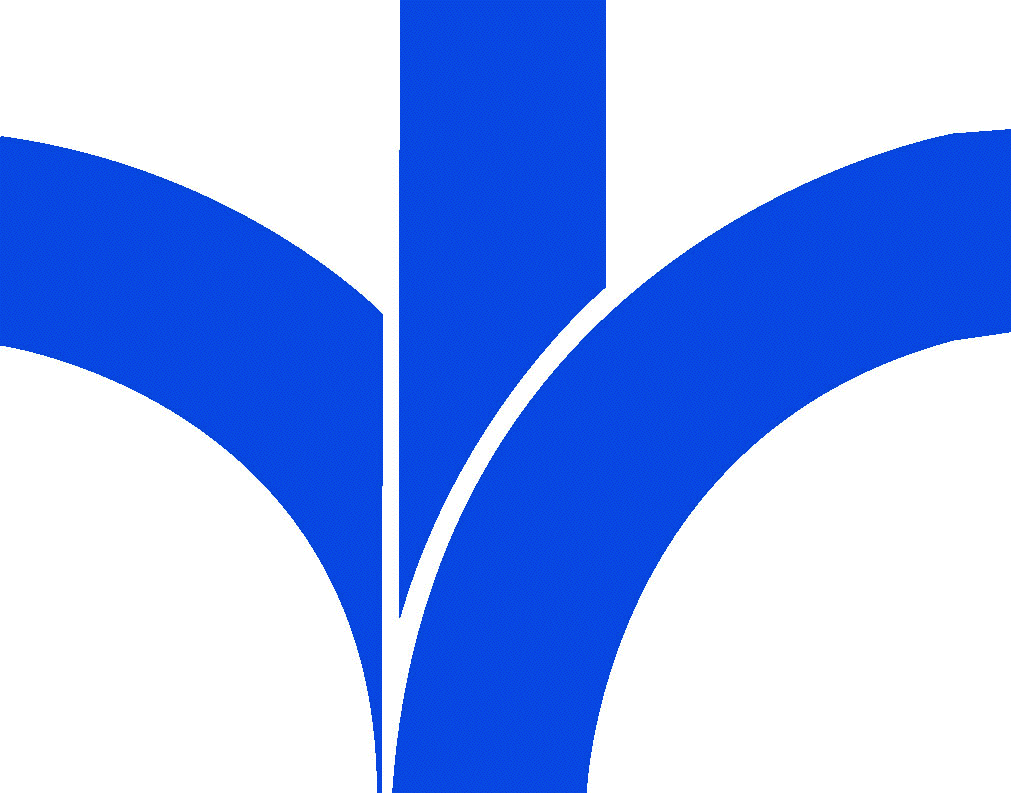 CONSULTANT RHEUMATOLOGISTBon Secours Hospital Cork is Ireland’s largest private hospital and has recently completed a €77M expansion of facilities. Bon Secours Hospital Cork has a long history of supporting consultants in building busy private practices across a broad range of specialities. To support our new expanded facilities we would like to hear from Consultant Rheumatologists who would be interested in developing a private practice in a modern, technologically advanced hospital at the forefront of private medicine in Ireland. The successful applicant will join us as a member of a comprehensive service which is consultant delivered and supported by an excellent multidisciplinary team comprised of a Rheumatology Clinical Nurse Specialist, and Specialist consultants – Orthopaedic surgeons (2 upper limb, 5 lower limb), 3 MSK Radiologists, and 2 Pain Specialists. In addition, this service includes several highly skilled Senior Physiotherapists, 2 Occupational Therapists, a Neurophysiology service and experienced nurses (including an Infusion Unitand Fracture Liaison Service) all further enhancing the quality of patient care.We have an integrated Rheumatology and Orthopaedic service that provides a comprehensive musculoskeletal and pain management service incorporating diagnostic, outpatient and inpatient care.  This is an opportunity to join a rapidly-developing department in a University-affiliated teaching hospital. Eligibility:Applicants must hold registration as a specialist in the Specialist Division of the Register of Medical Practitioners maintained by the Medical Council in Ireland or entitled to be so registered.The possession of the MRCPI in the relevant speciality or a qualification equivalent to one of these.Inclusion or eligibility to be included on the division of Rheumatology of the Register of Medical Specialist maintained by the Medical Council in Ireland.Informal enquiries are invited and should be made to Mr Harry Canning, Hospital CEO on +353 214801658 or Consultant Rheumatologist Dr John McCarthy jfmccarthy@bonsecours.ie or Dr Catherine Molloy cbmolloy@bonsecours.ie To Apply:Application for the above position from suitably qualified candidates is by way of letter and 3 copies of your curriculum vitae (unbound) to, Joanne McCarthy, Medical Manpower Manager, Bon Secours Hospital,  College Road, Cork or email same to jpmccarthy@bonsecours.ie Closing Date for receipt of applications is Friday 5th March 2021BON SECOURS HEALTH SYSTEM IS AN EQUAL OPPORTUNITIES EMPLOYER